I.- Responde las siguientes preguntas relacionadas con el contenido de Epopeya. Marca la alternativa correcta con una X1.- ¿Qué hechos narra el género épico?a.- Historias ficticias             				b.- Canciones de amorc.- Hazañas heroicas           				d.- Historia de Grecia2.- Los personajes que participan en las épicas se denominan:a.- Guerreros      		b.- Caballeros               	c.- Soldados                    d.- Héroes3.- ¿Cuáles son los tipos de épicas que existen en la literatura?a.- Épica fantástica                       			b.- Épica de la historiac.- Épica culta y épica popular      			d.- Sólo Épica4.- La épica se escribe, principalmente en:a.- prosa           		b.- versos        		c.- párrafos     		d.- estrofas5.- ¿Cuál es el valor que predomina en este tipo de texto?a.- Solidaridad     		b.- Honor     			c.- Valentía     		d.- Fuerza6.- ¿Qué tipo de narrador está presente en este tipo de texto?a.- Narrador Omnisciente                                 		b.- Narrador testigoc.- Narrador de conocimiento relativo              		d.- Narrador protagonista7.-  “La Araucana” fue escrita en la segunda mitad del siglo XVI, sin embargo guarda cierto parecido con las obras de los juglares del siglo XII, artistas populares que creaban según su inspiración sin apego a reglas determinadas, como “El Cantar del Mio Cid”. ¿Cuál de las siguientes alternativas es verdadera a la hora de comparar las dos obras citadas?a.- Carácter oral y anónimo de las obras.         b.- Utilización de un lenguaje culto y elevado. c.-Narración de batallas y actos heroicos.        d.- Finalidad: entretener al receptor.8.- “Quedó por grande rato adormecido y en pie difícilmente se detuvo, que, del recio dolor desvanecido, fuera de acuerdo vacilando anduvo; pero volviendo a tiempo en su sentido, visto el último término en que estuvo, de manera cerró con Tucapelo que estuvo en punto de batirle al suelo. Hallóle tan vecino y descompuesto que por poco le hubiera trabucado, que de la gran pujanza que había puesto, anduvo de los pies desbaratado; pero volviendo a recobrarse presto, viéndose del contrario así aferrado, le echó los fuertes y ñudosos brazos pensando deshacerle en mil pedazos...”  La Araucana, canto XXX, Alonso de Ercilla 9. ¿A qué subgénero pertenece el texto anterior? a.- Épico.            		b.- Oda.         		c.- Soneto.        		d.- Tragedia.II.- Lee el siguiente fragmento de “El Cantar del Mío Cid”.“En Valencia con los suyos vivía el Campeador;
Con él estaban sus yernos, Infantes de Carrión. 
Un día que el Cid dormía en su escaño, sin temor, 
un mal sobresalto entonces, sabed, les aconteció: 
Escapose de una jaula, saliendo fuera, un león. 
Los que estaban en la Corte sintieron un gran temor; 
recogiéronse sus mantos los del buen Campeador, 
y rodean el escaño en guarda de su señor. 
Allí Fernando González, infante de Carrión, 
ni en las salas ni en la torre ningún refugio encontró; 
metiose bajo el escaño, tan grande fue su pavor. 
Diego González, el otro, por la puerta se salió diciendo con grandes gritos: 
-¡Ay, que no veré Carrión! 
Tras la viga de un lagar metiose con gran temor; 
todo el manto y el brial sucios de allí los sacó. 
En esto que se despierta el que en buen hora nació; 
de sus mejores guerreros cercado el escaño vio: 
-¿Qué pasa aquí, mis mesnadas? ¿Qué queréis? ¿Qué aconteció? 
-Es que, mi señor honrado, un susto nos dio el león. 
Apoyándose en el codo, en pie el Cid se levantó: 
El manto se pone al cuello y encaminose al león. 
La fiera, cuando vio al Cid, al punto se avergonzó; 
allí bajó la cabeza, y ante él su faz humilló. 
Nuestro Cid Rodrigo Díaz por el cuello lo tomó, 
y lo lleva de la mano, y en la jaula lo metió. 
A maravilla lo tiene todo el que lo contempló. 
Volviéronse hacia la sala donde tienen la reunión. 
Por sus dos yernos Rodrigo preguntó, y no los halló; 
aunque a gritos los llamaban, ni uno ni otro respondió, 
y cuando los encontraron, los hallaron sin color. 
No vieseis allí qué burlas hubo en aquella ocasión; 
mandó que tal no se hiciese nuestro Cid Campeador. 
Sintiéronse avergonzados Infantes de Carrión; 
fiera deshonra les pesa de lo que les ocurrió.Anónimo. Poema del mío Cid (Versión de Francisco López Estrada.)9.- ¿Qué suceso ocurrió un día? a.- Que atacaron los moros.               			b.- Que se escapó un león de la jaula.c.- Que se formó una tormenta.          			c.- Ninguna de las anteriores.10.- ¿Cómo se comportaron los infantes de Carrión?a.- Con gran valentía.                          			b.- Con indiferencia.c.- Con cobardía.                                 			d.- Con empatía11.- ¿Qué hizo Fernando González?   a.- Meterse debajo del escaño.               		b.- Ponerse tras la viga de un lagar. c.- Salir corriendo.                                  			d.-  Ninguna de las anteriores12.- ¿Dónde se escondió Diego González?  a.- Debajo de la cama.                             		b.- Tras la viga de un lagar.c.- Detrás de las cortinas.                        		d.- Salió corriendo para esconderse.13.- ¿Quién es "el que en buen hora nació"?a.- El Cid Campeador.                            			b.- El infante de Carrión. c.- Fernando González.                          			d.- Diego González.14.- ¿Qué hizo el león al ver al Cid?  a.- Levantó la cabeza para verlo.           			b.- Bajó la cabeza y humilló su faz.  c.- Emitió un rugido.                               			d.- Le hizo reverencias15.- ¿Qué hizo el Cid con el león?  a.- Lo soltó en el campo.                       			b.- Lo domesticó.c.- Lo llevó a un circo.                           			d.- Lo llevó a la jaula.16.- ¿Cuáles son las virtudes del Cid Campeador que lo hacen ser un héroe?a.- Su valentía y coraje.                         			b.- Su humanidad y sencillez.c.- Su Honor.                                         			d.- Todas las anteriores.17.- Los infantes de Carrión se sintieron:  a.- orgullosos.      						b.- avergonzados.        	c.- contentos.         						d.- decepcionado Lee atentamente cada pregunta sobre contenido, y responde marcando la alternativa correcta.18.- ¿Cuál es la definición de EPOPEYA?a.- Es un poema que pertenece al género lírico.b.- Es una novela sobre guerras y héroes.c.- Es un poema de carácter narrativo.d.- Es una leyenda.19.- ¿Qué predomina como tema central en este tipo de textos?a.- La vida de los guerreros.b.- El espíritu heroico donde se aprecian hechos sobrenaturales.c.- El origen del mundo.d.- La vida de los dioses griegos.20.- ¿Cómo se escribe una obra épica?a.- En párrafos.                                                 		b.- En versos y estrofas.c.- En prosa o en versos largos.                       		d.- Sólo en prosa.21.- ¿Cómo se difundían las epopeyas en sus orígenes?a.- A través de autores.b.- Se transmitía a través de cantos populares.c.- Se transmitía de generación en generación.d.- A través de escritos.22.- ¿Cuál y de dónde es la  epopeya más conocidas en la literatura universal?a.- El cantar de Roldán de Francia.                   	b.- El Cantar del Mio Cid de España.c.- La Aurora de Chile.                                       	d.- La Iliada y la Odisea de Grecia.23.- En la siguiente oración “En Valencia, con los suyos, vivía el Campeador”. El sujeto presente es?a.- En Valencia, con los suyos.         			b.- con los suyos vivía.c.- el Campeador.                            			d.- vivía.                                                                                                     24.- ¿Qué tipo de afijo se presenta en la palabra “sobresalto”?a.- sufijo               						b.- prefijo             		c.- palabra raíz            					d.- no hay afijo25.- ¿Cuál de las siguientes palabras es un adverbio de lugar?a.- Valencia                  	b.- refugio                    	c.- allí                         	d.- castilloPAUTA RESPUESTAS EVALUACIÓN 8° BÁSICO LENGUA Y LITERATURA: “LA ÉPICA”EVALAUCIÓN 8º BÁSICO LENGUA Y LITERATURA“LA ÉPICA”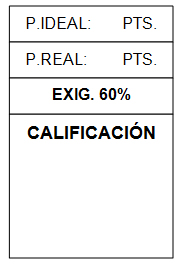 Nombre: ____________________________________			Nombre: ____________________________________			Fecha: ____/____/____Instrucciones Generales: La prueba consta solo de preguntas de alternativas, para ser respondidas en 80 minutos. Lea atentamente cada una de las preguntas y sus alternativas, marque la alternativa que considere correcta, y posteriormente traspásela a la hoja de respuestas. No haga borrones, pues esto invalidará sus respuestas.Instrucciones Generales: La prueba consta solo de preguntas de alternativas, para ser respondidas en 80 minutos. Lea atentamente cada una de las preguntas y sus alternativas, marque la alternativa que considere correcta, y posteriormente traspásela a la hoja de respuestas. No haga borrones, pues esto invalidará sus respuestas.Instrucciones Generales: La prueba consta solo de preguntas de alternativas, para ser respondidas en 80 minutos. Lea atentamente cada una de las preguntas y sus alternativas, marque la alternativa que considere correcta, y posteriormente traspásela a la hoja de respuestas. No haga borrones, pues esto invalidará sus respuestas.Nº PREGUNTAALTERNATIVAEJE TEMÁTICOPUNTOS01CREFLEXIÓN SOBRE EL TEXTO302DREFLEXIÓN SOBRE ELTEXTO303CREFLEXIÓN SOBRE EL TEXTO304BREFLEXIÓN SOBRE EL TEXTO305BREFLEXIÓN SOBRE CONTENIDO306AREFLEXIÓ SOBRE EL TEXTO307AREFLEXIÓN SOBRE EL CONTENIDO308AREFLEXIÓN SOBRE EL TEXTO209BEXTRACCIÓN DE INFORMACIÓN EXPLÍCITA110CEXTRACCIÓN DE INFORMACIÓN IMPLÍCITA211AEXTRACCIÓN DE INFORMACIÓN EXPLÍCITA112BEXTRACCIÓN DE INFORMACIÓN IMPLÍCITA213AEXTRACCIÓN DE INFORMACIÓN IMPLÍCITA214BEXTRACCIÓN DE INFORMACIÓN EXPLÍCITA115DEXTRACCIÓN DE INFORMACIÓN EXPLÍCITA116DREFLEXIÓN CONTENIDO317BEXTRACCIÓN DE INFORMACIÓN EXPLÍCITA118CREFELXIÓN SOBRE EL TEXTO319BREFELXIÓN SOBRE EL TEXTO320CREFLEXIÓN SOBRE EL TEXTO321CREFLEXIÓN SOBRE EL TEXTO322DREFLEXIÓN SBRE EL TEXTO323CUSO Y RECONOCIMIENTO GRAMATICAL224BUSO Y RECONOCIMIENTO GRAMATICAL225CUSO Y RECONOCIMIENTO GRAMATICAL.2